Njoftimi i kontrates për t’u plotësuar nga Autoriteti Kontraktor , i cili do të publikohet në Buletinin e Njoftimeve Publike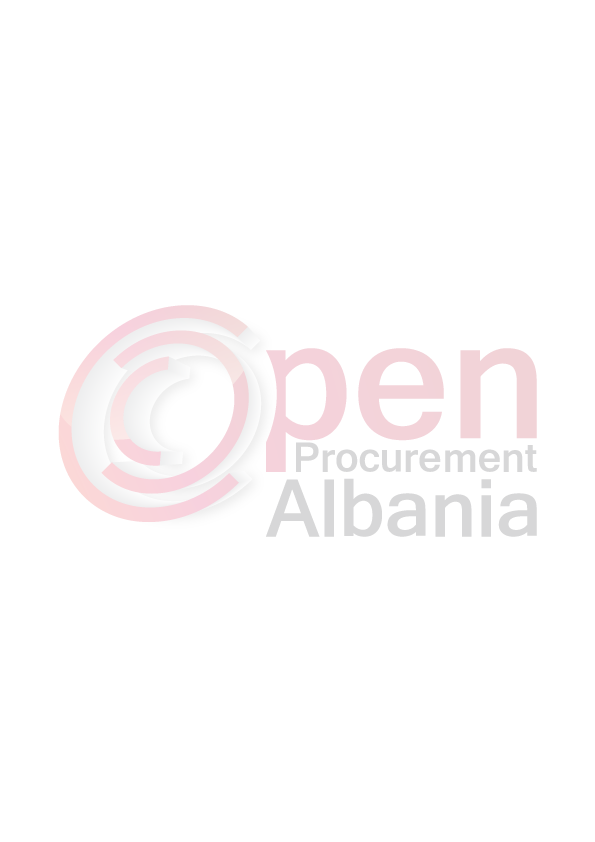 1. Emri dhe adresa e autoritetit kontraktorEmri 			Bashkia PogradecAdresa			Lagja nr 2, bulevardi Reshit Çollaku Tel/Fax		083222222E-mail			bashkiapogradec@gmail.comFaqja në Internet	www.bashkiapogradec.gov.al2. Lloji i procedurës se prokurimit:  Kërkesë për propozime.3. Objekti  i kontratës: Blerje materiale ndricimi rrugor, "Projekti XenoBP”.4. Fondi limit : 6.833.333 ( gjashtemilion e teteqind e tridhjete e tre mije e treqind e tridhjete e tre ) lekë.5. Burimi i financimit:  Buxheti i shtetit, transferta e pakushtëzuar për vitin 2016.6. Kohëzgjatja e kontratës ose afati kohor për ekzekutimin:   30 ditë, nga data e nënshkrimit të  kontratës.8. Afati kohor për dorëzimin e ofertave ose kërkesave për pjesëmarrje: Datë 11.7.2016, ora: 9.009. Afati kohor për hapjen e ofertave ose kërkesave për pjesëmarrje: Datë 11.07.2016, ora : 9.00